Course:Course:Special Fruitgrowing ISpecial Fruitgrowing ISpecial Fruitgrowing ISpecial Fruitgrowing ISpecial Fruitgrowing ISpecial Fruitgrowing ISpecial Fruitgrowing ISpecial Fruitgrowing ISpecial Fruitgrowing ICourse id:Course id:Special Fruitgrowing ISpecial Fruitgrowing ISpecial Fruitgrowing ISpecial Fruitgrowing ISpecial Fruitgrowing ISpecial Fruitgrowing ISpecial Fruitgrowing ISpecial Fruitgrowing ISpecial Fruitgrowing INumber of ECTS: 5Number of ECTS: 5Special Fruitgrowing ISpecial Fruitgrowing ISpecial Fruitgrowing ISpecial Fruitgrowing ISpecial Fruitgrowing ISpecial Fruitgrowing ISpecial Fruitgrowing ISpecial Fruitgrowing ISpecial Fruitgrowing ITeacher:Teacher:Zoran Ž. Keserović, Nenad P. MagazinZoran Ž. Keserović, Nenad P. MagazinZoran Ž. Keserović, Nenad P. MagazinZoran Ž. Keserović, Nenad P. MagazinZoran Ž. Keserović, Nenad P. MagazinZoran Ž. Keserović, Nenad P. MagazinZoran Ž. Keserović, Nenad P. MagazinZoran Ž. Keserović, Nenad P. MagazinZoran Ž. Keserović, Nenad P. MagazinCourse statusCourse statusMandatoryMandatoryMandatoryMandatoryMandatoryMandatoryMandatoryMandatoryMandatoryNumber of active teaching classes (weekly)Number of active teaching classes (weekly)Number of active teaching classes (weekly)Number of active teaching classes (weekly)Number of active teaching classes (weekly)Number of active teaching classes (weekly)Number of active teaching classes (weekly)Number of active teaching classes (weekly)Number of active teaching classes (weekly)Number of active teaching classes (weekly)Number of active teaching classes (weekly)Lectures: 3Lectures: 3Practical classes: 2Practical classes: 2Practical classes: 2Other teaching types:Other teaching types:Study research work:Study research work:Other classes: Other classes: Precondition coursesPrecondition coursesNone/navesti ako imaNone/navesti ako imaNone/navesti ako imaNone/navesti ako imaNone/navesti ako imaNone/navesti ako imaNone/navesti ako imaNone/navesti ako imaNone/navesti ako imaEducational goalThe aim of the course is to introduce students with pome fruit species and to gain knowledge about the varieties and rootstocks of these fruit species which are significant for fruit growing in Serbia and beyond. Students will be familiar with the latest trends in the assortment of pome fruit and varietal agro-techniques and assistance. Proper selection of fruit species, cultivars and rootstocks is one of the main factors for successful  fruitgrowing practice because the wrong choice can not subsequently be changed when it comes to growing crops.Educational goalThe aim of the course is to introduce students with pome fruit species and to gain knowledge about the varieties and rootstocks of these fruit species which are significant for fruit growing in Serbia and beyond. Students will be familiar with the latest trends in the assortment of pome fruit and varietal agro-techniques and assistance. Proper selection of fruit species, cultivars and rootstocks is one of the main factors for successful  fruitgrowing practice because the wrong choice can not subsequently be changed when it comes to growing crops.Educational goalThe aim of the course is to introduce students with pome fruit species and to gain knowledge about the varieties and rootstocks of these fruit species which are significant for fruit growing in Serbia and beyond. Students will be familiar with the latest trends in the assortment of pome fruit and varietal agro-techniques and assistance. Proper selection of fruit species, cultivars and rootstocks is one of the main factors for successful  fruitgrowing practice because the wrong choice can not subsequently be changed when it comes to growing crops.Educational goalThe aim of the course is to introduce students with pome fruit species and to gain knowledge about the varieties and rootstocks of these fruit species which are significant for fruit growing in Serbia and beyond. Students will be familiar with the latest trends in the assortment of pome fruit and varietal agro-techniques and assistance. Proper selection of fruit species, cultivars and rootstocks is one of the main factors for successful  fruitgrowing practice because the wrong choice can not subsequently be changed when it comes to growing crops.Educational goalThe aim of the course is to introduce students with pome fruit species and to gain knowledge about the varieties and rootstocks of these fruit species which are significant for fruit growing in Serbia and beyond. Students will be familiar with the latest trends in the assortment of pome fruit and varietal agro-techniques and assistance. Proper selection of fruit species, cultivars and rootstocks is one of the main factors for successful  fruitgrowing practice because the wrong choice can not subsequently be changed when it comes to growing crops.Educational goalThe aim of the course is to introduce students with pome fruit species and to gain knowledge about the varieties and rootstocks of these fruit species which are significant for fruit growing in Serbia and beyond. Students will be familiar with the latest trends in the assortment of pome fruit and varietal agro-techniques and assistance. Proper selection of fruit species, cultivars and rootstocks is one of the main factors for successful  fruitgrowing practice because the wrong choice can not subsequently be changed when it comes to growing crops.Educational goalThe aim of the course is to introduce students with pome fruit species and to gain knowledge about the varieties and rootstocks of these fruit species which are significant for fruit growing in Serbia and beyond. Students will be familiar with the latest trends in the assortment of pome fruit and varietal agro-techniques and assistance. Proper selection of fruit species, cultivars and rootstocks is one of the main factors for successful  fruitgrowing practice because the wrong choice can not subsequently be changed when it comes to growing crops.Educational goalThe aim of the course is to introduce students with pome fruit species and to gain knowledge about the varieties and rootstocks of these fruit species which are significant for fruit growing in Serbia and beyond. Students will be familiar with the latest trends in the assortment of pome fruit and varietal agro-techniques and assistance. Proper selection of fruit species, cultivars and rootstocks is one of the main factors for successful  fruitgrowing practice because the wrong choice can not subsequently be changed when it comes to growing crops.Educational goalThe aim of the course is to introduce students with pome fruit species and to gain knowledge about the varieties and rootstocks of these fruit species which are significant for fruit growing in Serbia and beyond. Students will be familiar with the latest trends in the assortment of pome fruit and varietal agro-techniques and assistance. Proper selection of fruit species, cultivars and rootstocks is one of the main factors for successful  fruitgrowing practice because the wrong choice can not subsequently be changed when it comes to growing crops.Educational goalThe aim of the course is to introduce students with pome fruit species and to gain knowledge about the varieties and rootstocks of these fruit species which are significant for fruit growing in Serbia and beyond. Students will be familiar with the latest trends in the assortment of pome fruit and varietal agro-techniques and assistance. Proper selection of fruit species, cultivars and rootstocks is one of the main factors for successful  fruitgrowing practice because the wrong choice can not subsequently be changed when it comes to growing crops.Educational goalThe aim of the course is to introduce students with pome fruit species and to gain knowledge about the varieties and rootstocks of these fruit species which are significant for fruit growing in Serbia and beyond. Students will be familiar with the latest trends in the assortment of pome fruit and varietal agro-techniques and assistance. Proper selection of fruit species, cultivars and rootstocks is one of the main factors for successful  fruitgrowing practice because the wrong choice can not subsequently be changed when it comes to growing crops.Educational outcomesBased on the acquired knowledge, students will be all able to independently determine which fruit species, cultivars and rootstocks are suitable for planting in certain regions, but also to determine the density of planting, to monitor the yield potential of varieties to determine the growth form of trees, to decide which will be the intensity and way of pruning trees. Acquired knowledge level allows the student to adapt to all pomotechnical measures to selected varietiy, rootstock and tree shape. Especially fruit growing is of great significance for future professionals whether it be on the individual farm, business or cooperative.Educational outcomesBased on the acquired knowledge, students will be all able to independently determine which fruit species, cultivars and rootstocks are suitable for planting in certain regions, but also to determine the density of planting, to monitor the yield potential of varieties to determine the growth form of trees, to decide which will be the intensity and way of pruning trees. Acquired knowledge level allows the student to adapt to all pomotechnical measures to selected varietiy, rootstock and tree shape. Especially fruit growing is of great significance for future professionals whether it be on the individual farm, business or cooperative.Educational outcomesBased on the acquired knowledge, students will be all able to independently determine which fruit species, cultivars and rootstocks are suitable for planting in certain regions, but also to determine the density of planting, to monitor the yield potential of varieties to determine the growth form of trees, to decide which will be the intensity and way of pruning trees. Acquired knowledge level allows the student to adapt to all pomotechnical measures to selected varietiy, rootstock and tree shape. Especially fruit growing is of great significance for future professionals whether it be on the individual farm, business or cooperative.Educational outcomesBased on the acquired knowledge, students will be all able to independently determine which fruit species, cultivars and rootstocks are suitable for planting in certain regions, but also to determine the density of planting, to monitor the yield potential of varieties to determine the growth form of trees, to decide which will be the intensity and way of pruning trees. Acquired knowledge level allows the student to adapt to all pomotechnical measures to selected varietiy, rootstock and tree shape. Especially fruit growing is of great significance for future professionals whether it be on the individual farm, business or cooperative.Educational outcomesBased on the acquired knowledge, students will be all able to independently determine which fruit species, cultivars and rootstocks are suitable for planting in certain regions, but also to determine the density of planting, to monitor the yield potential of varieties to determine the growth form of trees, to decide which will be the intensity and way of pruning trees. Acquired knowledge level allows the student to adapt to all pomotechnical measures to selected varietiy, rootstock and tree shape. Especially fruit growing is of great significance for future professionals whether it be on the individual farm, business or cooperative.Educational outcomesBased on the acquired knowledge, students will be all able to independently determine which fruit species, cultivars and rootstocks are suitable for planting in certain regions, but also to determine the density of planting, to monitor the yield potential of varieties to determine the growth form of trees, to decide which will be the intensity and way of pruning trees. Acquired knowledge level allows the student to adapt to all pomotechnical measures to selected varietiy, rootstock and tree shape. Especially fruit growing is of great significance for future professionals whether it be on the individual farm, business or cooperative.Educational outcomesBased on the acquired knowledge, students will be all able to independently determine which fruit species, cultivars and rootstocks are suitable for planting in certain regions, but also to determine the density of planting, to monitor the yield potential of varieties to determine the growth form of trees, to decide which will be the intensity and way of pruning trees. Acquired knowledge level allows the student to adapt to all pomotechnical measures to selected varietiy, rootstock and tree shape. Especially fruit growing is of great significance for future professionals whether it be on the individual farm, business or cooperative.Educational outcomesBased on the acquired knowledge, students will be all able to independently determine which fruit species, cultivars and rootstocks are suitable for planting in certain regions, but also to determine the density of planting, to monitor the yield potential of varieties to determine the growth form of trees, to decide which will be the intensity and way of pruning trees. Acquired knowledge level allows the student to adapt to all pomotechnical measures to selected varietiy, rootstock and tree shape. Especially fruit growing is of great significance for future professionals whether it be on the individual farm, business or cooperative.Educational outcomesBased on the acquired knowledge, students will be all able to independently determine which fruit species, cultivars and rootstocks are suitable for planting in certain regions, but also to determine the density of planting, to monitor the yield potential of varieties to determine the growth form of trees, to decide which will be the intensity and way of pruning trees. Acquired knowledge level allows the student to adapt to all pomotechnical measures to selected varietiy, rootstock and tree shape. Especially fruit growing is of great significance for future professionals whether it be on the individual farm, business or cooperative.Educational outcomesBased on the acquired knowledge, students will be all able to independently determine which fruit species, cultivars and rootstocks are suitable for planting in certain regions, but also to determine the density of planting, to monitor the yield potential of varieties to determine the growth form of trees, to decide which will be the intensity and way of pruning trees. Acquired knowledge level allows the student to adapt to all pomotechnical measures to selected varietiy, rootstock and tree shape. Especially fruit growing is of great significance for future professionals whether it be on the individual farm, business or cooperative.Educational outcomesBased on the acquired knowledge, students will be all able to independently determine which fruit species, cultivars and rootstocks are suitable for planting in certain regions, but also to determine the density of planting, to monitor the yield potential of varieties to determine the growth form of trees, to decide which will be the intensity and way of pruning trees. Acquired knowledge level allows the student to adapt to all pomotechnical measures to selected varietiy, rootstock and tree shape. Especially fruit growing is of great significance for future professionals whether it be on the individual farm, business or cooperative.Course contentTheoretical teaching
The purpose of the subject. Botanical and pomological nomenclature. Production of pome fruit species in the world and Serbia. Methodology for studing pome fruit species. Pome fruit species and varieties. Rootstocks for pome fruit species. The growing technology of pome fruit species.
Practical teaching: Introduction into fruit species. Pomological variety trials. Introducing into the international fruit descriptor lists. Organogenesis of fruit trees. The yield potential of fruit trees. Pruning fruit trees in order to form the crown. Pruning of fruiting trees. Introduction and pomologically description of pome fruit species and cultivarsi apples, pears, quince, medlar, rowan and hawthorn.Course contentTheoretical teaching
The purpose of the subject. Botanical and pomological nomenclature. Production of pome fruit species in the world and Serbia. Methodology for studing pome fruit species. Pome fruit species and varieties. Rootstocks for pome fruit species. The growing technology of pome fruit species.
Practical teaching: Introduction into fruit species. Pomological variety trials. Introducing into the international fruit descriptor lists. Organogenesis of fruit trees. The yield potential of fruit trees. Pruning fruit trees in order to form the crown. Pruning of fruiting trees. Introduction and pomologically description of pome fruit species and cultivarsi apples, pears, quince, medlar, rowan and hawthorn.Course contentTheoretical teaching
The purpose of the subject. Botanical and pomological nomenclature. Production of pome fruit species in the world and Serbia. Methodology for studing pome fruit species. Pome fruit species and varieties. Rootstocks for pome fruit species. The growing technology of pome fruit species.
Practical teaching: Introduction into fruit species. Pomological variety trials. Introducing into the international fruit descriptor lists. Organogenesis of fruit trees. The yield potential of fruit trees. Pruning fruit trees in order to form the crown. Pruning of fruiting trees. Introduction and pomologically description of pome fruit species and cultivarsi apples, pears, quince, medlar, rowan and hawthorn.Course contentTheoretical teaching
The purpose of the subject. Botanical and pomological nomenclature. Production of pome fruit species in the world and Serbia. Methodology for studing pome fruit species. Pome fruit species and varieties. Rootstocks for pome fruit species. The growing technology of pome fruit species.
Practical teaching: Introduction into fruit species. Pomological variety trials. Introducing into the international fruit descriptor lists. Organogenesis of fruit trees. The yield potential of fruit trees. Pruning fruit trees in order to form the crown. Pruning of fruiting trees. Introduction and pomologically description of pome fruit species and cultivarsi apples, pears, quince, medlar, rowan and hawthorn.Course contentTheoretical teaching
The purpose of the subject. Botanical and pomological nomenclature. Production of pome fruit species in the world and Serbia. Methodology for studing pome fruit species. Pome fruit species and varieties. Rootstocks for pome fruit species. The growing technology of pome fruit species.
Practical teaching: Introduction into fruit species. Pomological variety trials. Introducing into the international fruit descriptor lists. Organogenesis of fruit trees. The yield potential of fruit trees. Pruning fruit trees in order to form the crown. Pruning of fruiting trees. Introduction and pomologically description of pome fruit species and cultivarsi apples, pears, quince, medlar, rowan and hawthorn.Course contentTheoretical teaching
The purpose of the subject. Botanical and pomological nomenclature. Production of pome fruit species in the world and Serbia. Methodology for studing pome fruit species. Pome fruit species and varieties. Rootstocks for pome fruit species. The growing technology of pome fruit species.
Practical teaching: Introduction into fruit species. Pomological variety trials. Introducing into the international fruit descriptor lists. Organogenesis of fruit trees. The yield potential of fruit trees. Pruning fruit trees in order to form the crown. Pruning of fruiting trees. Introduction and pomologically description of pome fruit species and cultivarsi apples, pears, quince, medlar, rowan and hawthorn.Course contentTheoretical teaching
The purpose of the subject. Botanical and pomological nomenclature. Production of pome fruit species in the world and Serbia. Methodology for studing pome fruit species. Pome fruit species and varieties. Rootstocks for pome fruit species. The growing technology of pome fruit species.
Practical teaching: Introduction into fruit species. Pomological variety trials. Introducing into the international fruit descriptor lists. Organogenesis of fruit trees. The yield potential of fruit trees. Pruning fruit trees in order to form the crown. Pruning of fruiting trees. Introduction and pomologically description of pome fruit species and cultivarsi apples, pears, quince, medlar, rowan and hawthorn.Course contentTheoretical teaching
The purpose of the subject. Botanical and pomological nomenclature. Production of pome fruit species in the world and Serbia. Methodology for studing pome fruit species. Pome fruit species and varieties. Rootstocks for pome fruit species. The growing technology of pome fruit species.
Practical teaching: Introduction into fruit species. Pomological variety trials. Introducing into the international fruit descriptor lists. Organogenesis of fruit trees. The yield potential of fruit trees. Pruning fruit trees in order to form the crown. Pruning of fruiting trees. Introduction and pomologically description of pome fruit species and cultivarsi apples, pears, quince, medlar, rowan and hawthorn.Course contentTheoretical teaching
The purpose of the subject. Botanical and pomological nomenclature. Production of pome fruit species in the world and Serbia. Methodology for studing pome fruit species. Pome fruit species and varieties. Rootstocks for pome fruit species. The growing technology of pome fruit species.
Practical teaching: Introduction into fruit species. Pomological variety trials. Introducing into the international fruit descriptor lists. Organogenesis of fruit trees. The yield potential of fruit trees. Pruning fruit trees in order to form the crown. Pruning of fruiting trees. Introduction and pomologically description of pome fruit species and cultivarsi apples, pears, quince, medlar, rowan and hawthorn.Course contentTheoretical teaching
The purpose of the subject. Botanical and pomological nomenclature. Production of pome fruit species in the world and Serbia. Methodology for studing pome fruit species. Pome fruit species and varieties. Rootstocks for pome fruit species. The growing technology of pome fruit species.
Practical teaching: Introduction into fruit species. Pomological variety trials. Introducing into the international fruit descriptor lists. Organogenesis of fruit trees. The yield potential of fruit trees. Pruning fruit trees in order to form the crown. Pruning of fruiting trees. Introduction and pomologically description of pome fruit species and cultivarsi apples, pears, quince, medlar, rowan and hawthorn.Course contentTheoretical teaching
The purpose of the subject. Botanical and pomological nomenclature. Production of pome fruit species in the world and Serbia. Methodology for studing pome fruit species. Pome fruit species and varieties. Rootstocks for pome fruit species. The growing technology of pome fruit species.
Practical teaching: Introduction into fruit species. Pomological variety trials. Introducing into the international fruit descriptor lists. Organogenesis of fruit trees. The yield potential of fruit trees. Pruning fruit trees in order to form the crown. Pruning of fruiting trees. Introduction and pomologically description of pome fruit species and cultivarsi apples, pears, quince, medlar, rowan and hawthorn.Teaching methodsLectures, laboratory work, practical training in the fields of experimental and commercial plantationsTeaching methodsLectures, laboratory work, practical training in the fields of experimental and commercial plantationsTeaching methodsLectures, laboratory work, practical training in the fields of experimental and commercial plantationsTeaching methodsLectures, laboratory work, practical training in the fields of experimental and commercial plantationsTeaching methodsLectures, laboratory work, practical training in the fields of experimental and commercial plantationsTeaching methodsLectures, laboratory work, practical training in the fields of experimental and commercial plantationsTeaching methodsLectures, laboratory work, practical training in the fields of experimental and commercial plantationsTeaching methodsLectures, laboratory work, practical training in the fields of experimental and commercial plantationsTeaching methodsLectures, laboratory work, practical training in the fields of experimental and commercial plantationsTeaching methodsLectures, laboratory work, practical training in the fields of experimental and commercial plantationsTeaching methodsLectures, laboratory work, practical training in the fields of experimental and commercial plantationsKnowledge evaluation (maximum 100 points)Knowledge evaluation (maximum 100 points)Knowledge evaluation (maximum 100 points)Knowledge evaluation (maximum 100 points)Knowledge evaluation (maximum 100 points)Knowledge evaluation (maximum 100 points)Knowledge evaluation (maximum 100 points)Knowledge evaluation (maximum 100 points)Knowledge evaluation (maximum 100 points)Knowledge evaluation (maximum 100 points)Knowledge evaluation (maximum 100 points)Pre-examination obligationsPre-examination obligationsPre-examination obligationsMandatoryPointsPointsFinal exam Final exam MandatoryMandatoryPointsLecture attendanceLecture attendanceLecture attendanceYes55Oral part of the examOral part of the examYesYes30TestTestTestYes55Exercise attendanceExercise attendanceExercise attendanceYes2020SeminarSeminarSeminarYes4040Literature Literature Literature Literature Literature Literature Literature Literature Literature Literature Literature Ord.AuthorAuthorTitleTitleTitlePublisherPublisherPublisherPublisherYearAdamič, F. i sar. Adamič, F. i sar. Jugoslovenska pomologijaJugoslovenska pomologijaJugoslovenska pomologijaZadružna knjiga BeogradZadružna knjiga BeogradZadružna knjiga BeogradZadružna knjiga Beograd1963Gvozdenović, D. i sar.Gvozdenović, D. i sar.JabukaJabukaJabukaPoljoprivredni fakultet, Novi SadPoljoprivredni fakultet, Novi SadPoljoprivredni fakultet, Novi SadPoljoprivredni fakultet, Novi Sad1998Milovankić, M.Milovankić, M.Autorizovana skripta, I i II deoAutorizovana skripta, I i II deoAutorizovana skripta, I i II deoPoljoprivredni fakultet, Novi SadPoljoprivredni fakultet, Novi SadPoljoprivredni fakultet, Novi SadPoljoprivredni fakultet, Novi Sad1984Gvozdenović, D.,Gvozdenović, D.,Gusta sadnja jabuke, kruške i dunjeGusta sadnja jabuke, kruške i dunjeGusta sadnja jabuke, kruške i dunjePrometej, Novi SadPrometej, Novi SadPrometej, Novi SadPrometej, Novi Sad2007Keserović, Z., Vračević (Milić), B., Magazin, N., Kurjakov, A.Keserović, Z., Vračević (Milić), B., Magazin, N., Kurjakov, A.Priručnik za proređivanje plodova jabukePriručnik za proređivanje plodova jabukePriručnik za proređivanje plodova jabukePoljoprivredni fakultet, Novi SadPoljoprivredni fakultet, Novi SadPoljoprivredni fakultet, Novi SadPoljoprivredni fakultet, Novi Sad2009Stančević A.Stančević A.Dunja, mušmula i oskorušaDunja, mušmula i oskorušaDunja, mušmula i oskorušaNOLIT, BeogradNOLIT, BeogradNOLIT, BeogradNOLIT, Beograd1986Mratinić, E.Mratinić, E.KruškaKruškaKruškaPartenon, BeogradPartenon, BeogradPartenon, BeogradPartenon, Beograd2000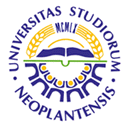 UNIVERSITY OF NOVI SADFACULTY OF AGRICULTURE 21000 NOVI SAD, TRG DOSITEJA OBRADOVIĆA 8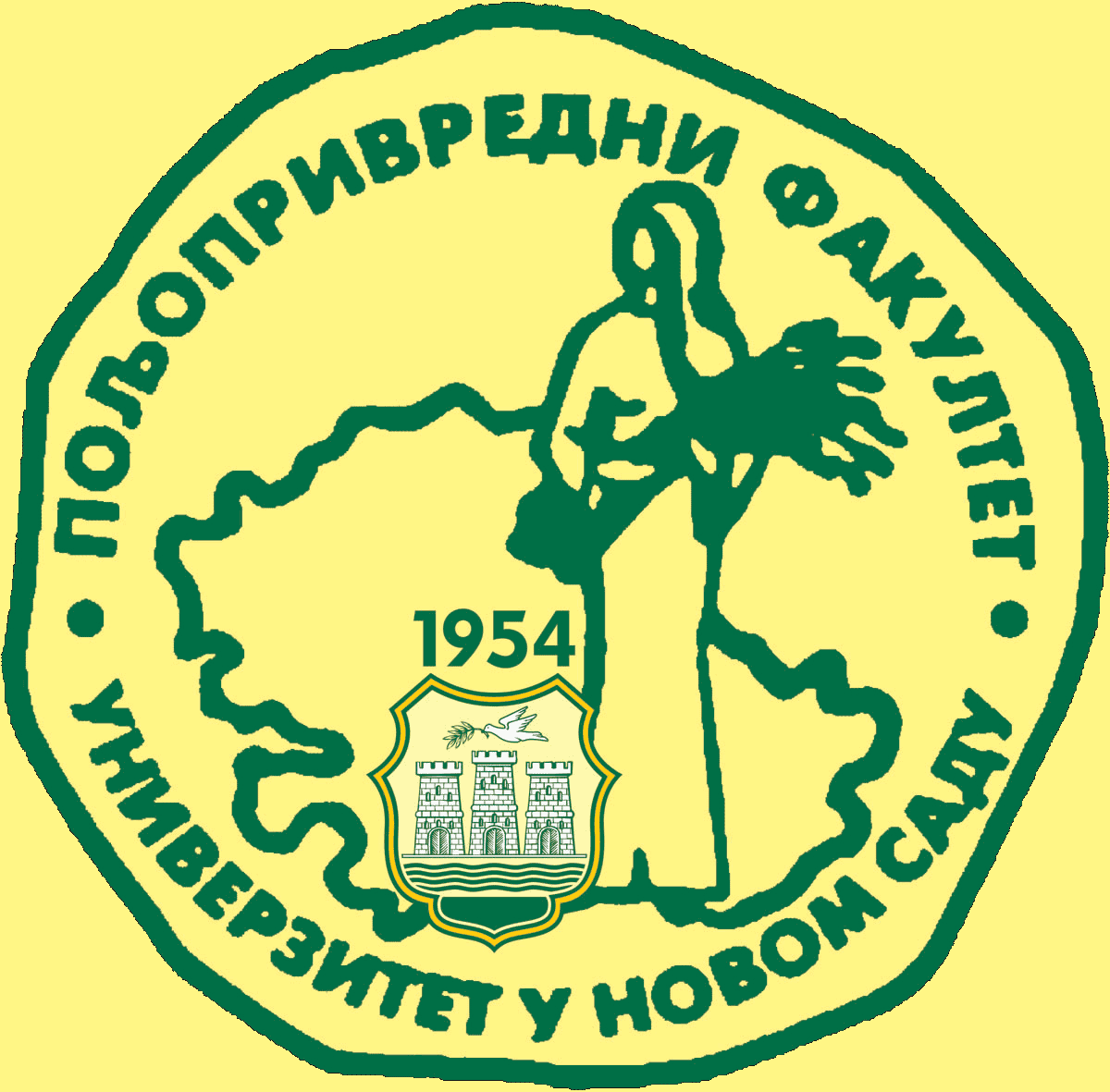 Study Programme AccreditationUndergraduate Academic Studies                          (Fruit Science and Viticulture))Table 5.2 Course specificationTable 5.2 Course specificationTable 5.2 Course specification